ألف	مقدمة1	الغرض من هذه الوثيقة تقديم معلومات محدّثة بشأن تنفيذ تدابير الكفاءة البالغ عددها 30 على النحو المبين في الملحق 2 بالمقرر 5 (المراجَع في بوسان، 2014)، وبشأن تنفيذ تدابير الكفاءة البالغ عددها 27 على النحو المبين في الملحق 2 بالمقرر 5 (المراجَع في دبي، 2018).2	تم إبلاغ المجلس بالتدابير المقرر تنفيذها في فترات السنتين 2015-2014 و2017-2016 و2019-2018 في وثائق المجلس C15/45 وC16/45 وC17/45 وC18/45. وأدت هذه التدابير إلى تحقيق وفورات قدرها 24,4 مليون فرنك سويسري في 2015-2014 ومن المفترض أنها حققت وفورات قدرها 17 مليون فرنك سويسري في فترة السنتين 2017-2016. وأما بالنسبة لعام 2018، فإن الوفورات المقدرة في 28 فبراير 2019 تبلغ 7,9 مليون فرنك سويسري. وفيما يتعلق بميزانية 2019، تقدَّر هذه الوفورات بمبلغ 6,7 مليون فرنك سويسري. 3	يبين الجدول 1 الوارد في الصفحات من 3 إلى 7 الوفورات تحت كل تدبير من تدابير الكفاءة البالغ عددها 30 والمحددة في الملحق 2 بالمقرر 5 (المراجَع في بوسان، 2014) للفترة 2019-2014.4	ويبين الجدول 2 الوارد في الصفحات من 8 إلى 13 الوفورات المتوقعة تحت كل تدبير من تدابير الكفاءة البالغ عددها 27 والمحددة في الملحق 2 بالمقرر 5 (المراجَع في دبي، 2018) للفترة 2021-2020. وتبلغ الوفورات المقدرة 12,5 مليون فرنك سويسري للفترة 2021-2020. وستخضع هذه التدابير لمزيد من التحليل أثناء تنفيذ الميزانية وسيكون من الممكن تقديم تقديرات للوفورات التي حققتها بعض تدابير الكفاءة هذه في ذلك الوقت.5	ستخضع تدابير الكفاءة المتعلقة بالأنشطة الممولة من خارج الميزانية للتحليل أثناء تنفيذ هذه الأنشطة وسيقَّدم تقرير بهذا الشأن إلى المجلس في دورته اللاحقة.الجدول 1 - تدابير الكفاءة - 2019-2014الجدول 2 - تدابير الكفاءة المتوقعة - 2021-2020___________________________ال‍مجلس 2019
جنيف، 20-10 يونيو 2019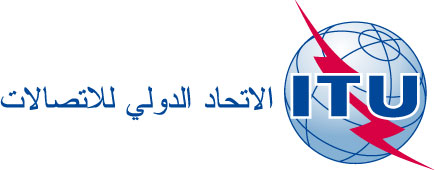 بند جدول الأعمال: ADM 1الوثيقة C19/45-A1 أبريل 2019الأصل: بالإنكليزيةتقرير من الأمين العامتقرير من الأمين العامتدابير الكفاءةتدابير الكفاءةملخصوفقاً للفقرات 1 و2 و3 من "يكلف الأمين العام ومديري المكاتب" في المقرر 5 (المراجَع في دبي، 2018) التي تنص على ما يلي:"1	تقديم تقرير إلى المجلس على أساس سنوي يعرض النفقات المتعلقة بكل بند من البنود الواردة في الملحق 2 بهذا المقرر، وبشأن تنفيذ ميزانية الاتحاد في السنة السابقة والتنفيذ المتوقع لميزانية الاتحاد في السنة الجارية؛2	بذل كل جهد لازم لتحقيق تخفيضات عبر ثقافة الكفاءة والتوفير، وإدراج الوفورات المحققة فعلاً ضمن الميزانيات المعتمدة الإجمالية في التقرير المذكور أعلاه المرفوع إلى المجلس؛3	تضمين التقرير المشار إليه في الفقرة 1 من "يكلف" تقريراً عن الأنشطة الممولة من خارج الميزانية والنفقات المتصلة بها،"تقدم هذه الوثيقة معلومات محدّثة بشأن تنفيذ تدابير الكفاءة على النحو المبين في الملحق 2 بالمقرر 5 (المراجَع في بوسان، 2014 وفي دبي، 2018).الإجراء المطلوبيدعى المجلس إلى إقرار هذا التقرير._________المراجعالمقرر 5 (المراجَع في بوسان، 2014) والمقرر 5 (المراجَع في دبي، 2018)بآلاف الفرنكات السويسريةبآلاف الفرنكات السويسريةبآلاف الفرنكات السويسريةبآلاف الفرنكات السويسريةبآلاف الفرنكات السويسريةبآلاف الفرنكات السويسريةبآلاف الفرنكات السويسريةبآلاف الفرنكات السويسريةتدابير الكفاءةتدابير الكفاءةالمبالغ الفعلية 
2015-2014المبالغ الفعلية 
2017-2016المبالغ الفعلية 
2017-2016المبالغ الفعلية 2018ميزانية 2019ميزانية 2019المجموعالمجموع1تحديد حالات الازدواجية (وتداخل الوظائف والأنشطة وورش العمل والحلقات الدراسية) والقضاء عليها، وتحقيق مركزية المهام المالية والإدارية لتجنب أوجه القصور وللاستفادة من القوى العاملة المتخصصة1 5291 9261 926غير متوفرة بعدغير متوفرة بعد3 4553 4552اضطلاع فريق مهام أو قسم مركزي مشترك بين القطاعات بتنسيق ومواءمة جميع الحلقات الدراسية وورش العمل لتجنب ازدواجية المواضيع وتحقيق الاستفادة المثلى من الإدارة والخدمات اللوجستية والتنسيق ودعم الأمانة وللانتفاع من تآزر الجهود بين القطاعات ومن نهج شامل للمواضيع المطروقة3المشاركة الكاملة للمكاتب الإقليمية في تخطيط وتنظيم الحلقات الدراسية/ورش العمل/الاجتماعات/المؤتمرات، بما في ذلك اجتماعاتها التحضيرية خارج جنيف، للاستفادة من استخدام الخبرات المحلية وشبكات جهات الاتصال المحلية والتوفير في تكاليف السفر4التنسيق إلى أقصى حد مع المنظمات الإقليمية بغية تنظيم أحداث/اجتماعات/مؤتمرات في موقع مشترك وتقاسم النفقات وتخفيض تكاليف المشاركة إلى أدنى حد.3030305تحقيق وفورات من التناقص الطبيعي للموظفين وإعادة توزيع الموظفين ومراجعة رتب الوظائف الشاغرة وإمكانية تخفيضها، خاصة في الأجزاء غير الحساسة في الأمانة العامة والمكاتب الثلاثة من أجل بلوغ المستويات المثلى من الإنتاجية والكفاءة والفعالية12 01210 51810 5187 4115 6455 64535 58635 5866إعطاء الأولوية لإعادة توزيع الموظفين بغية تنفيذ أنشطة جديدة أو إضافية. وينبغي أن تكون عمليات التوظيف الجديدة الخيار الأخير مع مراعاة التوازن بين الجنسين والتوزيع الجغرافي1 2593563561 6151 6157عدم استخدام الخبراء الاستشاريين إلا حين يتعذر إيجاد المهارات أو الخبرات المعنية في صفوف الموظفين الموجودين وبعد تأكيد هذه الحاجة خطياً من الإدارة العليا402672673073078الارتقاء بسياسة بناء القدرات لتأهيل الموظفين، بمن فيهم الموظفون في المكاتب الإقليمية، لإتقان العمل في قطاعات متعددة من أجل تحسين تنقل الموظفين ومرونتهم لإعادة توزيعهم في أنشطة جديدة أو إضافية3030309ينبغي للأمانة العامة وقطاعات الاتحاد الثلاثة تخفيض تكاليف وثائق المؤتمرات والاجتماعات من خلال عقد أحداث/اجتماعات/مؤتمرات بدون استخدام الورق وتعزيز اعتماد تكنولوجيات المعلومات والاتصالات كبدائل أجدى وأكثر استدامة من الورق1 8342352355328838833 4843 48410التقليل إلى أدنى حد ضروري على الإطلاق من طباعة وتوزيع منشورات الاتحاد الترويجية/غير المدرة للإيرادات30953853884784711تنفيذ مبادرات ترمي إلى جعل الاتحاد منظمة مستغنية عن الورق تماماً، مثل تقديم تقارير القطاعات عبر الإنترنت حصراً، واعتماد التوقيعات الرقمية ووسائط الإعلام الرقمية، والإعلان والترويج الرقميين وغير ذلك60060060060012النظر في إمكانية التوفير في خدمات اللغات (الترجمة التحريرية والترجمة الشفوية) لاجتماعات لجان الدراسات والمنشورات، دون الإخلال بأهداف القرار 154 (المراجَع في بوسان، 2014)34014714748748713تقييم واستخدام إجراءات بديلة في مجال الترجمة يمكن أن تقلل من تكاليف الترجمة مع الحفاظ على جودتها الحالية ودقة مصطلحات الاتصالات/تكنولوجيا المعلومات والاتصالات أو تحسينها2 8202 8202 82014تنفيذ الأنشطة المتعلقة بالقمة العالمية لمجتمع المعلومات من خلال إعادة توزيع الموظفين المسؤولين عن هذه الأنشطة ضمن الموارد الحالية، ومن خلال استرداد التكاليف والمساهمات الطوعية حسب الاقتضاء15استعراض عدد اجتماعات لجان الدراسات ومدتها بغرض خفض تكاليفها وتكاليف اجتماعات الأفرقة الأخرى المعنية16تقييم الأفرقة الإقليمية التي أنشأتها لجان الدراسات التابعة للاتحاد من أجل تجنب الازدواجية والتداخل17الحد من عدد أيام اجتماعات الأفرقة الاستشارية بحيث لا تزيد عن ثلاثة أيام سنوياً كحد أقصى مع توفير الترجمة الشفوية17617617618تخفيض عدد ومدة الاجتماعات الفعلية لأفرقة العمل التابعة للمجلس عند الإمكان19تقليل عدد أفرقة العمل التابعة للمجلس إلى الحد الأدنى اللازم على الإطلاق من خلال دمجها لتشكيل عدد أقل من الأفرقة، وإنهاء أنشطتها ما لم يطرأ مزيد من التطور في نطاق هذه الأنشطة20التقييم المنتظم لمستوى تحقيق الغايات الاستراتيجية والأهداف والنواتج بغية زيادة الكفاءة من خلال إعادة تخصيص اعتمادات في الميزانية، عند الضرورة21وفيما يتعلق بالأنشطة الجديدة أو الأنشطة التي تتطلب موارد مالية إضافية، يجب إجراء تقييم "للقيمة المضافة" لتسويغ اختلاف الأنشطة المقترحة عن الأنشطة الجارية و/أو المماثلة وتجنباً للتداخل والازدواجية22إمعان النظر في نطاق المبادرات الإقليمية وموقعها والموارد المخصصة لها والنواتج ذات الصلة والمساعدات المقدمة للأعضاء والحضور الإقليمي سواءً في المناطق الإقليمية أو في المقر الرئيسي، وكذلك التدابير المترتبة على نتائج المؤتمر العالمي لتنمية الاتصالات وخطة عمل دبي والممولة مباشرة كأنشطة تموَّل من ميزانية القطاع5725721 1001 6721 67223تخفيض تكاليف السفر في مهمات رسمية من خلال وضع وتنفيذ معايير للحد من تكاليف السفر. وينبغي أن تنظر هذه المعايير في إمكانية تقليل السفر في درجة رجال الأعمال، وزيادة الحد الأدنى من ساعات السفر المطلوب للسفر في الدرجة المذكورة، وزيادة مهلة الإخطار إلى 30 يوماً، وخفض بدل المعيشة الإضافي قدر المستطاع، ومنح الأولوية لتخصيص موظفين من المكاتب الإقليمية ومكاتب المناطق، من خلال الحد من فترات المهمات الرسمية وعن طريق التمثيل المشترك في الاجتماعات، وترشيد عدد الموظفين المرسلين في مهمات رسمية من مختلف دوائر/شعب الأمانة العامة والمكاتب الثلاثة وأن تهدف إلى تحقيق ذلك1 4721 4729202 3922 39224تقليل و/أو إلغاء السفر لحضور الاجتماعات التي تُبث مداولاتها من خلال الإنترنت وتوفر لها خدمة العرض النصي بما في ذلك عرض الوثائق وتقديم المساهمات عن بُعد إلى هذه الاجتماعات.25تحسين أساليب العمل الإلكترونية الداخلية ومنحها الأولوية للحد من السفر من/إلى المكاتب الإقليمية وجنيف26مع مراعاة الرقم 145 من الاتفاقية يتعين استكشاف مجموعة كاملة من أساليب العمل الإلكترونية لإمكانية تخفيض التكاليف وعدد ومدة اجتماعات لجنة لوائح الراديو في المستقبل، مثل تخفيض عدد الاجتماعات السنوية من 4 إلى 3 اجتماعات23723723723727تنفيذ برامج تحفيزية من قبيل الرسوم المتصلة بالكفاءة وصناديق الابتكار وغيرها من الأساليب لإيجاد وسائل مبتكرة وشاملة من شأنها تحسين إنتاجية الاتحاد28الكف بأقصى ما يمكن عن أسلوب الاتصال بالفاكس والرسائل البريدية التقليدية بين الاتحاد والدول الأعضاء والاستعاضة عنه بأساليب الاتصال الإلكتروني الحديثة 10101029مناشدة الدول الأعضاء التقليل إلى الحد الأدنى الضروري من عدد المسائل المطروحة على المؤتمرات العالمية للاتصالات الراديوية للنظر فيها30أيّ تدابير إضافية يعتمدها المجلس31أيّ تدابير أخرى تتخذها إدارة الاتحاد1 7871 7872241252 1362 136المجموع24 44724 44716 8417 9436 65355 88455 884بآلاف الفرنكات السويسريةبآلاف الفرنكات السويسريةبآلاف الفرنكات السويسريةبآلاف الفرنكات السويسريةتدابير الكفاءةتدابير الكفاءةتدابير الكفاءةميزانية 2020ميزانية 2021ميزانية 2021المجموع
2021-20201تحديد وإزالة جميع أشكال وحالات الازدواج في الوظائف والأنشطة بين جميع التدابير والجهات الهيكلية للاتحاد. والتنسيق والتوحيد والتعاون الوثيق بين القطاعات، بما في ذلك استمثال أساليب الإدارة واللوجستيات والتنسيق والدعم المقدم من الأمانة فضلاً عن مركزية تحقيق التمويل والمهام الإداريةتحديد وإزالة جميع أشكال وحالات الازدواج في الوظائف والأنشطة بين جميع التدابير والجهات الهيكلية للاتحاد. والتنسيق والتوحيد والتعاون الوثيق بين القطاعات، بما في ذلك استمثال أساليب الإدارة واللوجستيات والتنسيق والدعم المقدم من الأمانة فضلاً عن مركزية تحقيق التمويل والمهام الإداريةسيتم تحليلها وتقديرها أثناء تنفيذ الميزانيةسيتم تحليلها وتقديرها أثناء تنفيذ الميزانيةسيتم تحليلها وتقديرها أثناء تنفيذ الميزانية2قيام فريق المهام المعني بالتنسيق بين القطاعات (ISC-TF) التابع للأمانة بتنسيق ومواءمة جميع الحلقات الدراسية وورش العمل والأنشطة المشتركة بين القطاعات لتجنب ازدواج المواضيع ولتحقيق الاستفادة المثلى من الإدارة والخدمات اللوجستية والتنسيق ودعم الأمانة والاستفادة من تآزر الجهود بين القطاعات ومن مقاربة شمولية للمواضيع المطروقةقيام فريق المهام المعني بالتنسيق بين القطاعات (ISC-TF) التابع للأمانة بتنسيق ومواءمة جميع الحلقات الدراسية وورش العمل والأنشطة المشتركة بين القطاعات لتجنب ازدواج المواضيع ولتحقيق الاستفادة المثلى من الإدارة والخدمات اللوجستية والتنسيق ودعم الأمانة والاستفادة من تآزر الجهود بين القطاعات ومن مقاربة شمولية للمواضيع المطروقةكما ورد أعلاهكما ورد أعلاهكما ورد أعلاه3تعزيز كفاءة المكاتب الإقليمية في تنفيذ غايات وأهداف الاتحاد ككل وكذلك في استعمال الخبراء المحليين والشبكة المحلية لجهات الاتصال والموارد المحلية. وتعظيم تنسيق الأنشطة مع المنظمات الإقليمية والاستغلال الرشيد للموارد المالية والبشرية المتاحة بما في ذلك تحقيق وفورات في تكاليف السفر والتكاليف المرتبطة بتخطيط وتنظيم الأحداث التي تعقد خارج جنيفتعزيز كفاءة المكاتب الإقليمية في تنفيذ غايات وأهداف الاتحاد ككل وكذلك في استعمال الخبراء المحليين والشبكة المحلية لجهات الاتصال والموارد المحلية. وتعظيم تنسيق الأنشطة مع المنظمات الإقليمية والاستغلال الرشيد للموارد المالية والبشرية المتاحة بما في ذلك تحقيق وفورات في تكاليف السفر والتكاليف المرتبطة بتخطيط وتنظيم الأحداث التي تعقد خارج جنيفكما ورد أعلاهكما ورد أعلاهكما ورد أعلاه44تحقيق وفورات من التناقص الطبيعي للموظفين وإعادة توزيع الموظفين ومراجعة رتب الوظائف الشاغرة وإمكانية تخفيضها، خاصة في الأجزاء غير الحساسة في الأمانة العامة والمكاتب الثلاثة للوصول إلى المستويات المثلى من الإنتاجية والكفاءة والفعالية6 3976 3976 39712 79455تحديد أولويات إعادة توزيع الموظفين بغية تنفيذ أنشطة جديدة أو إضافية. وينبغي أن تكون عمليات التوظيف الجديدة الخيار الأخير مع مراعاة التوازن بين الجنسين والتوزيع الجغرافي والاحتياجات من المهارات الجديدة6 3976 3976 39712 79466عدم استخدام الخبراء الاستشاريين إلا حين يتعذر إيجاد المهارات أو الخبرات المعنية في صفوف الموظفين الحاليين وبعد تأكيد هذه الحاجة خطياً من الإدارة العلياسيتم تحليلها وتقديرها أثناء تنفيذ الميزانيةسيتم تحليلها وتقديرها أثناء تنفيذ الميزانيةسيتم تحليلها وتقديرها أثناء تنفيذ الميزانية77الارتقاء بسياسة بناء القدرات لتأهيل الموظفين لإتقان العمل في قطاعات متعددة، بمن فيهم الموظفون في المكاتب الإقليمية، وذلك لتحسين تنقل الموظفين ومرونتهم كي يتسنى الاستفادة منهم في أنشطة جديدة أو إضافيةكما ورد أعلاهكما ورد أعلاهكما ورد أعلاه88تحقيق خفض من جانب الأمانة العامة وقطاعات الاتحاد الثلاثة في تكلفة الوثائق عن طريق تطبيق تدابير من بينها عقد المؤتمرات والاجتماعات من كل الأنواع وعلى كل المستويات بدون استخدام ورق؛ وتشجيع الموظفين على عدم طبع رسائل البريد الإلكتروني والوثائق؛ والحد من أرشفة أي وثائق ورقية إضافية؛ وإطلاق مبادرات ترمي إلى تحويل الاتحاد إلى منظمة غير ورقية تماماً؛ وتعزيز اعتماد حلول مبتكرة لتكنولوجيا المعلومات والاتصالات (ICT) كبدائل مناسبة ومستدامة للورق، دون الإخلال بجودة المعلومات المقدمة للمشاركين في الأحداث أو لموظفي الاتحاد خلال أعمالهم اليومية158–158–158–316–9التقليل، إلى أدنى حد ضروري على الإطلاق، من طباعة وتوزيع منشورات الاتحاد الترويجية/غير المدرة للإيراداتالتقليل، إلى أدنى حد ضروري على الإطلاق، من طباعة وتوزيع منشورات الاتحاد الترويجية/غير المدرة للإيراداتسيتم تحليلها وتقديرها أثناء تنفيذ الميزانيةسيتم تحليلها وتقديرها أثناء تنفيذ الميزانيةسيتم تحليلها وتقديرها أثناء تنفيذ الميزانية10تنفيذ تدابير عملية لتحقيق وفورات في توفير خدمة الترجمة الشفوية والترجمة التحريرية لوثائق الاتحاد، بما في ذلك التقليل إلى الحد الأدنى من عدد صفحات الوثائق وعند إعداد المنشورات للأحداث من جميع الأنواع وعلى كل المستويات، دون الإخلال بأهداف القرار 154 (المراجَع في دبي، 2018) لمؤتمر المندوبين المفوضين، وكذلك من خلال استمثال استخدام الموارد في أقسام اللغات، بما في ذلك عن طريق استعمال إجراءات الترجمة البديلة، مع الحفاظ على جودة الترجمة ودقة مصطلحات الاتصالات/تكنولوجيا المعلومات والاتصالاتتنفيذ تدابير عملية لتحقيق وفورات في توفير خدمة الترجمة الشفوية والترجمة التحريرية لوثائق الاتحاد، بما في ذلك التقليل إلى الحد الأدنى من عدد صفحات الوثائق وعند إعداد المنشورات للأحداث من جميع الأنواع وعلى كل المستويات، دون الإخلال بأهداف القرار 154 (المراجَع في دبي، 2018) لمؤتمر المندوبين المفوضين، وكذلك من خلال استمثال استخدام الموارد في أقسام اللغات، بما في ذلك عن طريق استعمال إجراءات الترجمة البديلة، مع الحفاظ على جودة الترجمة ودقة مصطلحات الاتصالات/تكنولوجيا المعلومات والاتصالاتكما ورد أعلاهكما ورد أعلاهكما ورد أعلاه11زيادة كفاءة أنشطة برنامج القمة العالمية لمجتمع المعلومات (WSIS) وكفالة القيام بأنشطة تهدف إلى تحقيق أهداف التنمية المستدامة (SDG)، تتفق مع الخطة المالية وميزانية فترة السنتين ومن خلال، حسب الاقتضاء، استرداد التكاليف والمساهمات الطوعية. ومشاركة المكاتب الإقليمية، بالتعاون مع وكالات الأمم المتحدة الأخرى، في أنشطة القمة العالمية لمجتمع المعلومات الجاري تنفيذها على الصعيد الإقليميزيادة كفاءة أنشطة برنامج القمة العالمية لمجتمع المعلومات (WSIS) وكفالة القيام بأنشطة تهدف إلى تحقيق أهداف التنمية المستدامة (SDG)، تتفق مع الخطة المالية وميزانية فترة السنتين ومن خلال، حسب الاقتضاء، استرداد التكاليف والمساهمات الطوعية. ومشاركة المكاتب الإقليمية، بالتعاون مع وكالات الأمم المتحدة الأخرى، في أنشطة القمة العالمية لمجتمع المعلومات الجاري تنفيذها على الصعيد الإقليميكما ورد أعلاهكما ورد أعلاهكما ورد أعلاه12تنظيم عدد الاجتماعات ومدتها على الوجه الأمثل، وعقد هذه الاجتماعات بالاستعانة بإمكانيات تكنولوجيا المعلومات والاتصالات. وتقليل عدد الأفرقة إلى أدنى حد ضروري من خلال إعادة هيكلتها و/أو حلها في حالة عدم وجود نتائج لها و/أو عند وجود ازدواج في الأنشطة، مع تفادي أي مخاطر، خاصة ما يتعلق بالإخفاق في تحقيق الغايات والأهداف الاستراتيجية والتشغيلية للاتحادتنظيم عدد الاجتماعات ومدتها على الوجه الأمثل، وعقد هذه الاجتماعات بالاستعانة بإمكانيات تكنولوجيا المعلومات والاتصالات. وتقليل عدد الأفرقة إلى أدنى حد ضروري من خلال إعادة هيكلتها و/أو حلها في حالة عدم وجود نتائج لها و/أو عند وجود ازدواج في الأنشطة، مع تفادي أي مخاطر، خاصة ما يتعلق بالإخفاق في تحقيق الغايات والأهداف الاستراتيجية والتشغيلية للاتحادكما ورد أعلاهكما ورد أعلاهكما ورد أعلاه13التقييم المنتظم لمستوى إنجاز الغايات الاستراتيجية والأهداف والنواتج بغية زيادة الكفاءة من خلال إعادة تخصيص اعتمادات في الميزانية، عند الضرورةالتقييم المنتظم لمستوى إنجاز الغايات الاستراتيجية والأهداف والنواتج بغية زيادة الكفاءة من خلال إعادة تخصيص اعتمادات في الميزانية، عند الضرورةكما ورد أعلاهكما ورد أعلاهكما ورد أعلاه14عندما يتعلق الأمر بأنشطة جديدة أو أنشطة تتطلب موارد مالية إضافية، ينبغي إجراء تقييم "للقيمة المضافة" وتنفيذها من أجل تحسين الكفاءة وتجنباً للتداخل والازدواجعندما يتعلق الأمر بأنشطة جديدة أو أنشطة تتطلب موارد مالية إضافية، ينبغي إجراء تقييم "للقيمة المضافة" وتنفيذها من أجل تحسين الكفاءة وتجنباً للتداخل والازدواجكما ورد أعلاهكما ورد أعلاهكما ورد أعلاه15إمعان النظر في نطاق المبادرات الإقليمية وموقعها والموارد المخصصة لها والنواتج ذات الصلة والمساعدات المقدمة للأعضاء والحضور الإقليمي سواء في المناطق الإقليمية أو في المقر الرئيسي، وكذلك التدابير المترتبة على نتائج المؤتمر العالمي لتنمية الاتصالات وخطة عمل بوينس آيرس والممولة مباشرة كأنشطة تموَّل من ميزانية القطاعإمعان النظر في نطاق المبادرات الإقليمية وموقعها والموارد المخصصة لها والنواتج ذات الصلة والمساعدات المقدمة للأعضاء والحضور الإقليمي سواء في المناطق الإقليمية أو في المقر الرئيسي، وكذلك التدابير المترتبة على نتائج المؤتمر العالمي لتنمية الاتصالات وخطة عمل بوينس آيرس والممولة مباشرة كأنشطة تموَّل من ميزانية القطاعكما ورد أعلاهكما ورد أعلاهكما ورد أعلاه16تخفيض تكاليف السفر في مهمات رسمية من خلال وضع وتنفيذ معايير للحد من تكاليف السفر. وينبغي أن تدرس هذه المعايير وتهدف إلى تقليل السفر لأغراض العمل، قدر المستطاع، ومن خلال منح الأولوية لتخصيص موظفين من المكاتب الإقليمية ومكاتب المناطق، ومن خلال الحد من فترات المهمات الرسمية وعن طريق التمثيل المشترك في الاجتماعات، وترشيد عدد الموظفين المرسلين في مهمات رسمية من مختلف دوائر/شعب الأمانة العامة والمكاتب الثلاثةتخفيض تكاليف السفر في مهمات رسمية من خلال وضع وتنفيذ معايير للحد من تكاليف السفر. وينبغي أن تدرس هذه المعايير وتهدف إلى تقليل السفر لأغراض العمل، قدر المستطاع، ومن خلال منح الأولوية لتخصيص موظفين من المكاتب الإقليمية ومكاتب المناطق، ومن خلال الحد من فترات المهمات الرسمية وعن طريق التمثيل المشترك في الاجتماعات، وترشيد عدد الموظفين المرسلين في مهمات رسمية من مختلف دوائر/شعب الأمانة العامة والمكاتب الثلاثةكما ورد أعلاهكما ورد أعلاهكما ورد أعلاه17مناشدة الدول الأعضاء التقليل إلى أدنى حد ضروري من أعداد القضايا المثارة والوقت المخصص للنظر فيها في جميع المؤتمرات والجمعيات والاجتماعات الأخرىمناشدة الدول الأعضاء التقليل إلى أدنى حد ضروري من أعداد القضايا المثارة والوقت المخصص للنظر فيها في جميع المؤتمرات والجمعيات والاجتماعات الأخرىكما ورد أعلاهكما ورد أعلاهكما ورد أعلاه18تنفيذ الاتحاد باستمرار لخطة شاملة لتحسين الاستقرار والقدرة على التنبؤ للقاعدة المالية للاتحاد وتعبئة الموارد اللازمة والقيام بأمور من بينها تحسين إدارة المشاريع المؤسسية الداخلية التي تحتاج إلى استثمارات ضخمة طويلة الأجلتنفيذ الاتحاد باستمرار لخطة شاملة لتحسين الاستقرار والقدرة على التنبؤ للقاعدة المالية للاتحاد وتعبئة الموارد اللازمة والقيام بأمور من بينها تحسين إدارة المشاريع المؤسسية الداخلية التي تحتاج إلى استثمارات ضخمة طويلة الأجلكما ورد أعلاهكما ورد أعلاهكما ورد أعلاه19اتخاذ الدول الأعضاء وأعضاء القطاعات وغيرهم من أعضاء الاتحاد لجميع التدابير الممكنة لتسوية/إلغاء متأخراتهم لدى الاتحاداتخاذ الدول الأعضاء وأعضاء القطاعات وغيرهم من أعضاء الاتحاد لجميع التدابير الممكنة لتسوية/إلغاء متأخراتهم لدى الاتحادكما ورد أعلاهكما ورد أعلاهكما ورد أعلاه20استمثال النفقات المتعلقة بالصيانة والإصلاحات الاعتيادية لمباني ومرافق الاتحاد وتجديدها/إعادة بنائها وتوفير السلامة طبقاً للمعايير المطبقة لمنظومة الأمم المتحدةاستمثال النفقات المتعلقة بالصيانة والإصلاحات الاعتيادية لمباني ومرافق الاتحاد وتجديدها/إعادة بنائها وتوفير السلامة طبقاً للمعايير المطبقة لمنظومة الأمم المتحدةكما ورد أعلاهكما ورد أعلاهكما ورد أعلاه21زيادة استعمال الاجتماعات الافتراضية والمشاركة عن بُعد في الاجتماعات الحضورية من أجل خفض و/أو إلغاء السفر إلى الاجتماعات التي تُبث فعالياتها عبر الويب ويفضل توفير خدمة العرض النصي بما في ذلك عرض الوثائق والمساهمات عن بُعدزيادة استعمال الاجتماعات الافتراضية والمشاركة عن بُعد في الاجتماعات الحضورية من أجل خفض و/أو إلغاء السفر إلى الاجتماعات التي تُبث فعالياتها عبر الويب ويفضل توفير خدمة العرض النصي بما في ذلك عرض الوثائق والمساهمات عن بُعدكما ورد أعلاهكما ورد أعلاهكما ورد أعلاه22إدخال وسائل وأساليب عمل مبتكرة شاملة من أجل تحسين إنتاجية الاتحادإدخال وسائل وأساليب عمل مبتكرة شاملة من أجل تحسين إنتاجية الاتحادكما ورد أعلاهكما ورد أعلاهكما ورد أعلاه23الكف بأقصى ما يمكن عن أسلوب الاتصالات الحالي بالفاكس والرسائل البريدية التقليدية بين الاتحاد والدول الأعضاء والاستعاضة عنه بأساليب الاتصالات الإلكترونية الحديثةالكف بأقصى ما يمكن عن أسلوب الاتصالات الحالي بالفاكس والرسائل البريدية التقليدية بين الاتحاد والدول الأعضاء والاستعاضة عنه بأساليب الاتصالات الإلكترونية الحديثةكما ورد أعلاهكما ورد أعلاهكما ورد أعلاه24مواصلة الجهود المبذولة لتبسيط ومواءمة أو إلغاء العمليات الإدارية الداخلية، حسب الاقتضاء، ثم رقمنتها وأتمتتهامواصلة الجهود المبذولة لتبسيط ومواءمة أو إلغاء العمليات الإدارية الداخلية، حسب الاقتضاء، ثم رقمنتها وأتمتتهاكما ورد أعلاهكما ورد أعلاهكما ورد أعلاه25النظر في زيادة تقاسم بعض الخدمات المشتركة مع منظمات الأمم المتحدة الأخرى وتحقيق هذا التقاسم حيثما كان ذلك مفيداًالنظر في زيادة تقاسم بعض الخدمات المشتركة مع منظمات الأمم المتحدة الأخرى وتحقيق هذا التقاسم حيثما كان ذلك مفيداًكما ورد أعلاهكما ورد أعلاهكما ورد أعلاه26مناشدة الدول الأعضاء أن تدرج، بأقصى قدر ممكن، وبدعم من الأمانة، في مقترحاتها المقدمة لمؤتمرات الاتحاد ملحقاً بالمعلومات ذات الصلة من أجل تمكين الأمين العام/مديري المكاتب من تحديد التبعات المالية المحتملة لهذه المقترحاتمناشدة الدول الأعضاء أن تدرج، بأقصى قدر ممكن، وبدعم من الأمانة، في مقترحاتها المقدمة لمؤتمرات الاتحاد ملحقاً بالمعلومات ذات الصلة من أجل تمكين الأمين العام/مديري المكاتب من تحديد التبعات المالية المحتملة لهذه المقترحاتكما ورد أعلاهكما ورد أعلاهكما ورد أعلاه27أي تدابير إضافية يعتمدها المجلس وإدارة الاتحاد، بما في ذلك تدابير لزيادة كفاءة وظيفة المراجعة الداخلية وإضفاء الطابع المؤسسي على الوظائف الخاصة بالتقييم، وتقدير وتدنية مخاطر الاحتيال والمخاطر الأخرى. وتنفيذ توصيات المراجع الخارجي للحسابات واللجنة الاستشارية المستقلة للإدارة ووحدة التفتيش المشتركة في الوقت المناسب وتنفيذ استراتيجية تكنولوجيا المعلومات وإدارة المعلوماتأي تدابير إضافية يعتمدها المجلس وإدارة الاتحاد، بما في ذلك تدابير لزيادة كفاءة وظيفة المراجعة الداخلية وإضفاء الطابع المؤسسي على الوظائف الخاصة بالتقييم، وتقدير وتدنية مخاطر الاحتيال والمخاطر الأخرى. وتنفيذ توصيات المراجع الخارجي للحسابات واللجنة الاستشارية المستقلة للإدارة ووحدة التفتيش المشتركة في الوقت المناسب وتنفيذ استراتيجية تكنولوجيا المعلومات وإدارة المعلوماتكما ورد أعلاهكما ورد أعلاهكما ورد أعلاهالمجموعالمجموع6 2396 2396 23912 478